DRAFT PROGRAMME OF ACTIVITIES  Saturday 24th January,  2015  Sunday 25th  January, 2015Monday 26th January, 2015CANTO CARIBBEAN YOUTH FORUM – Rethinking Caribbean VisionTorarica Hotel, Paramaribo, SurinameCo-hosted by: TELESURTuesday 27th January, 2015Tuesday 27th January, 2015 CANTO BROADBAND INFRASTRUCTURE INVENTORY AND PUBLIC AWARENESS PROJECT (BIIPAC) WORKSHOP TO:Present preliminary results of Component 2 (Review of Legal and Regulatory Frameworks and current sector trends)Deliver Seminar and Community of Practice for Regulators and Policy Makers – Components 1 & 3 (ICT Awareness and Capacity Building Programs)Day 1: Tuesday 27th January, 2015Day 2: Wednesday 28th January 2015 Present preliminary results of Component 2(Review of Legal and Regulatory Frameworks and current sector trends)Day 3: Thursday 29th  January, 2015Deliver Seminar and Community of Practice for Regulators and Policy Makers – Component 3 (ICT Awareness and Capacity Building Programs)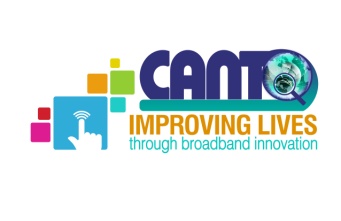 31st  Annual General Meeting Improving lives through Broadband Innovation25th to 29th January, 2015Torarica Hotel  Paramaribo, SurinameCo-hosted by: TELESUR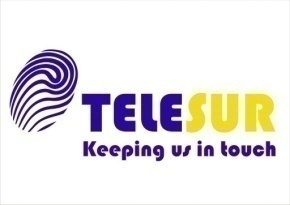 TimeEvent1:00 pm  – 5:00 pm REGISTRATION/CANTO SECRETARIAT10:00 am – 5:00 pm125th Board of Directors Meeting TBDCourtesy  visit to the President of Suriname, His Excellency Desiré Delano BouterseTimeEvent8:00 am – 4:00 pmREGISTRATION/CANTO SECRETARIAT 9:30 am – 10:30 amRegulations and Emerging Technologies Committee Meeting10:00 am  – 11:00 amFinancial Advisory Committee Meeting10.00 am –11:00 amDisaster Recovery Planning Committee Meeting11.00 am – 12:00 pm Marketing and Communications Committee Meeting9.00 am  – 10:00 amHuman Resource Committee Meeting12:00 pm  – 1:00 pmCorporate Social Responsibility Committee Meeting2:00 pm – 3:00 pmCommittee Chairs Presentation to BOARD OF DIRECTORS 5:00 pm – 5:45 pmMedia Conference 6:00 pm – 7:00 pmOpening CeremonyMaster of Ceremonies: Flag ShowOpening Prayer National Anthem CANTO Song   Opening Remarks: Regenie Fräser, Secretary General, CANTOChairman Remarks: Mr. Dirk Currie, Chairman, CANTO Board of Directors Feature Address: His Excellency Desiré Delano Bouterse, President of SurinameCultural presentation Vote of Thanks: Mrs. Helma Etnel, Vice Chair, CANTOGroup Photo SessionEXHIBITION VIEWING7:00 pm  - 9:00 pmCOCKTAIL RECEPTIONSponsored By: TELESURTimeEventLocation9:00 am – 9:05 amAnnual General Meeting Proceedings 30th  Annual General Meeting Opening
Mr. Dirk Currie, CANTO Chairman                                                                                                                                                             9:05 am – 9:10 amConfirmation of Minutes of the 30th   AGM9:10am – 9:20 amMatters Arising from the 30th  AGM Minutes9:20 am – 9:50 amPresentation of Committee ReportsDisaster Recovery Planning  – Heather Wallen-BryanFinancial Advisory – Mrs. Helma EtnelMarketing and Communications – Mr. Julian WilkinsHuman Resources  - Mr. Linus Rogers Regulations and Emerging Technologies – Mrs. Melesia Sutherland – CampbellCorporate Social Responsibility – Mr. Julian Wilkins 9:50 am – 10:00 amSecretariat Report 2014Ms. Regenie Fräser, Secretary General, CANTO10:00 am – 10:15 amPresentation of CANTO IDB Broadband Infrastructure Inventory and Public Awareness in the Caribbean (BIIPAC) Project Ms. Ayanna Samuels, BIIPAC Regional Coordinator10:15 am – 10:30 am10:30 am – 10:40 amChairman’s Report 2014Mr. Dirk Currie, CANTO Chairman10:40 am – 10: 50 amPresentation of Audited Financial Statements for the year ended 2013/2014:Mr. Davidson CharlesTreasurer, Board of Directors 10:50 am – 11:00 amResolution to Adopt the Audited Financial Statements for the year ended 2013/2014Mr. Jimmy Rodrigues, Finance and Administration Manager, CANTO11: 00 am – 11:10 amResolution to Appoint Auditors 2013/2014Mr. Davidson CharlesTreasurer, Board of Directors11:10 am – 11:30 am Presentation of the 2014/2015 BudgetMr. Davidson CharlesTreasurer, Board of Directors11:30 am – 12:00 pm Election of Officers12:00 – 1:00 pmLUNCH1:00 pm – 3:00 pmTechnology Trends and its Impact on Caribbean OperatorsChair: Julian Wilkins, CANTO Director Keynote: SubexCambium NetworksPrysmian Netherlands BV3:00 pm – 3:15:00 pmCOFFEE BREAK3:15 pm – 5:00 pmSimulating Innovation – Operators Roundtable Discussion TimeEventLocation7:30 -8:00 Annual Youth BreakfastCoffee & PIE8:00 – 8:30Youth Forum Opening:Call to order / Introduction- William Mahler, PIEDATA VP- Youth DevWelcome remarks – Mr. Jimmy Rodrigues, CANTO Secretariat Greetings from CANTO -Regenie Fraser, Secretary General, CANTOOpening Remarks - Mr. Dirk Currie, CEO, Telesur 8:30 – 8:45Remarks from CARICOM Youth, Development Department: Report on CARICOM YouthDirectors Meeting - Ms. YldizPollack-Bieghle Deputy Programme, Manager, Youth Development8:45 – 10:30Caribbean Youth Marketplace“PIEDATA”Introduction PIEDATA –Caribbean Marketplace, Sergio Pengel CEO/ PIEDATA“I am PIE”- What makes PIE Unique, William Mahler VP Youth DevStudent/ Teacher/ Investor, Giano Currie CMO/ PIEDATA10:30  – 10:45#Selfie Break10:45 – 11:00Youth Engagement and Social Media  “THE CARIBBEAN ELEVATOR PITCH”Guillaume Kloof- CreateappshereRyan Kopisky- ThejunglecoJeremy Phil Tavreden 11:15 – 12:00Keynote Session.Mr. Dirk CurrieSubject:Leadership & innovation in technology, Dirk Currie, CEO TELESUR  Panel  Discussion TeamJurgen Budike-Lead 12:15 – 1:15Techcrunch Break  1:15 – 2:00“THE  CARIBBEAN STARTUP”Panel DiscussionRyan Kopisky Tech Entrepreneurs in the Caribbean Corporate entrepreneurship responsibilityCaribbean Tech educational 2:00 – 3:00PIE WORKSHOPGuillaume Kloof (Lead Facilitator)3:00 – 3:30For Youths/By YouthsBrainstorm session the results of which to be presented to CANTOFacebook Quality and prices of internet servicesICT and medical advancements ICT and education3:30 – 3:45Networking Break 3:45 – 4:45Caribbean Venture Capital – Youth Investment ForumBen Walding innovation and fundingEmployment ICT opportunity (Youth)Patents & Trademarkedregistration7:00 – 10:00Closing & farewell to Mr. Currie“Black Tie” Cocktail PartyTime Event Javier MarinInteractive presentation of the updated platform data. Results and uses which could be carried out in the DigiLAC platform.Opportunities identified in the countries: Brief presentation (one slide per country) where to share with TC members the ICT situation of each country Opportunities which could help to solve the digital gap and develop the broadband infrastructure and its use.The future use that can be given to the platform: A special tool fot ICT actors with influence in order to work together to tackle the digital divide that exists between the region and the world's most dynamic economies, and between urban and rural areas in the countries measured by the index.Time Event present work completed thus far towards identifying major obstacles in the Caribbean’s regulatory and institutional frameworks and the provision of legal, operational and organizational recommendations to address them.The proposed regulatory and institutional amendments which will emerge from this Component, will support the drafting of new legislation in the region and assist the BIIPAC beneficiary countries as they move towards a harmonized regulatory framework in key aspects related to access, interconnection, spectrum and affordability in pricesTime Event The objectives of the Component 3 workshop is to present work completed thus far towards supporting the promotion of ICT awareness and capacity building in each BIIPAC beneficiary country, through the design of programs that address the needs of different target audiences(public officers, business persons and citizens).The aim will be to create awareness and build capacity of a diverse group of audiences, including individuals, business persons and public officials, on how ICTs in general, and broadband services and applications in particular, may contribute to economic growth and social inclusion in the Region